asasa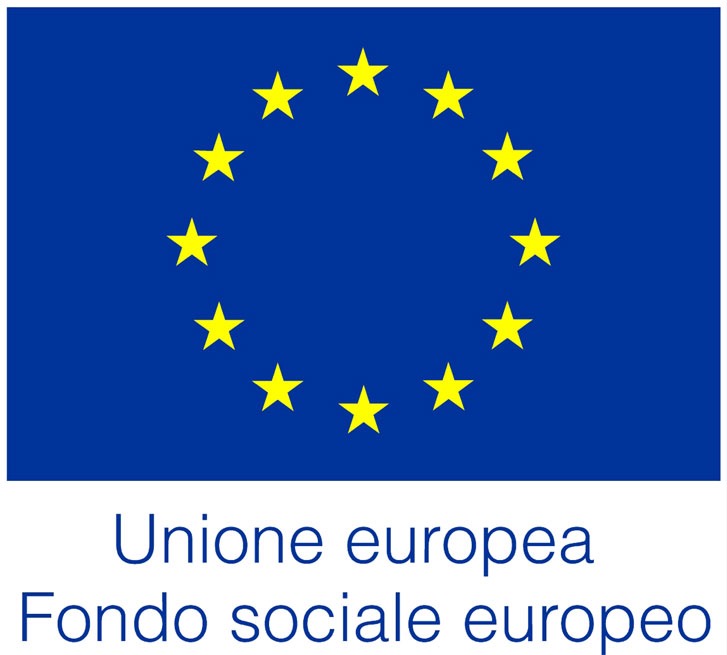 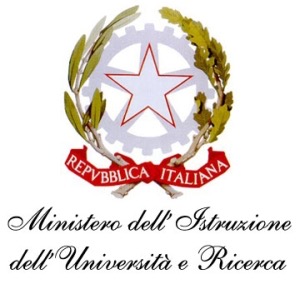 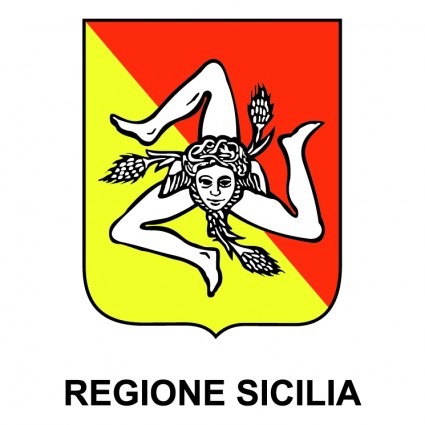 I.I.S.S. “CALOGERO AMATO VETRANO”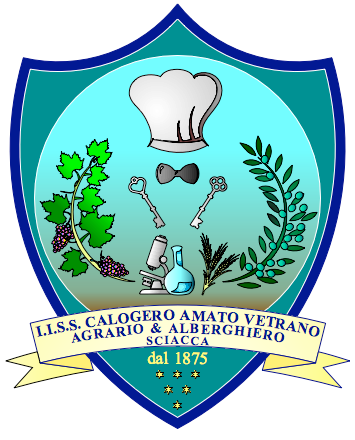 Cod. Fisc. 92003990840 – Cod. Mecc. AGIS01200AI.P.S.E.O.A. “Sen. G. Molinari” -  I.T.A. “C. Amato Vetrano”Cod. Mecc. AGRH01201E - Cod. Mecc. AGTA012016Corso Serale S.E.O.A. Cod. Mecc. AGRH01250VConvitto Cod. Mecc. AGVC05000PScheda Valutazione approfondita dei casi di bullismo evittimizzazioneNome del membro del team che compila lo screening: __________________________________Data: ______________________Data della segnalazione del caso di bullismo: ____________________La persona che ha segnalato il caso di bullismo era: La vittimaUn compagno della vittima, nome _____________________________Madre/ Padre della vittima, nome _____________________________Insegnante, nome __________________________________________Altri: ____________________________________________________Nome e ruolo della persona della scuola che ha compilato il modulo del pre-screening:______________________________________________________________________4.   Vittima, nome ____________________________________    Classe   _________      Altre vittime, nome ________________________________    Classe   ______     Altre vittime, nome ________________________________    Classe   ______Il bullo o i bulliNome _____________________________________________Nome _____________________________________________Nome _____________________________________________Classe: _____________Classe: _____________Classe: _____________Che tipo di prepotenze sono accadute? Dare esempi concreti degli episodi__________________________________________________________________________________________________________________________________________________________________________________________________________________________________________________________________________________________________________________________________________________________________________________________________________________________________________________________________ In base alle informazioni raccolte, che tipo di bullismo è avvenuto?è stato offeso, ridicolizzato e preso in giro in modo offensivo;è stato ignorato completamente o escluso dal suo gruppo di amici;è stato picchiato, ha ricevuto dei calci, o è stato spintonato;sono stati messe in giro bugie/voci che hanno portato gli altri ad “odiarlo”;gli sono stati presi dei soldi o altri effetti personali (o sono stati rotti);è stato minacciato o obbligato a fare certe cose che non voleva fare;gli hanno dato dei brutti nomi, hanno fatto brutti commenti o gesti sulla sua etnia, coloredella	pelle, religione, orientamento sessuale o identità di genere;     h) ha subito delle offese o molestie sessuali, attraverso brutti nomi, gesti o atti;è stato escluso da chat di gruppo, da gruppi WhatsApp, o da gruppi online;      l) ha subito le prepotenze online tramite computer o smartphone con messaggi offensivi, post          o fotografie su Facebook, su WhatsApp, Twitter, Myspace, Snapchat o tramite altri social          media;ha subito appropriazione di informazioni personali e utilizzo sotto falsa identità della propria password, account (e-mail, Facebook…), rubrica del cellularealtro _____________________________________________________________________Quante volte sono successi gli episodi di bullismo?____________________________________________________________________________________________________________________________________________________Quando è successo l’ultimo episodio di bullismo?____________________________________________________________________________________________________________________________________________________Da quanto tempo il bullismo va avanti?____________________________________________________________________________________________________________________________________________________Si sono verificati episodi anche negli anni precedenti?____________________________________________________________________________________________________________________________________________________Sofferenza della vittima:Sintomatologia del bulloil bullo presenta….Gravità della situazione del bullo:Fenomenologia del bullismo: il gruppo e il contestoDa quanti compagni è sostenuto il bullo?____________________________________________________________________________________________________________________________________________________Gli studenti che sostengono attivamente il bulloQuanti compagni supportano la vittima o potrebbero farlo?____________________________________________________________________________________________________________________________________________________Gli studenti che possono sostenere la vittima (nome, classe)Gli insegnanti sono intervenuti in qualche modo?____________________________________________________________________________________________________________________________________________________La famiglia o altri adulti hanno cercato di intervenire?____________________________________________________________________________________________________________________________________________________La famiglia ha chiesto aiuto?____________________________________________________________________________________________________________________________________________________DECISIONEIn base alle informazioni acquisite dalle diverse sezioni (gravità della sintomatologia della vittima, gravità della sintomatologia del bullo, caratteristiche del quadro contestuale del gruppo classe e della famiglia), si delinea come livello di priorità dell’intervento:*rete del territorio (servizi sociali e ospedalieri, forze dell’ordine, USR, enti, ecc.)La vittima presenta…Non veroIn parte/qualche volta veroMolto vero/spesso veroCambiamenti rispetto a come era primaCambiamenti rispetto a come era primaCambiamenti rispetto a come era primaCambiamenti rispetto a come era primaCambiamenti rispetto a come era primaFerite o dolori fisici non spiegabiliFerite o dolori fisici non spiegabiliFerite o dolori fisici non spiegabiliFerite o dolori fisici non spiegabiliFerite o dolori fisici non spiegabiliPaura di andare a scuola (non va volentieri)Paura di prendere l’autobusRichiesta di essere accompagnato –Richiesta di fare una strada diversaPaura di andare a scuola (non va volentieri)Paura di prendere l’autobusRichiesta di essere accompagnato –Richiesta di fare una strada diversaPaura di andare a scuola (non va volentieri)Paura di prendere l’autobusRichiesta di essere accompagnato –Richiesta di fare una strada diversaPaura di andare a scuola (non va volentieri)Paura di prendere l’autobusRichiesta di essere accompagnato –Richiesta di fare una strada diversaPaura di andare a scuola (non va volentieri)Paura di prendere l’autobusRichiesta di essere accompagnato –Richiesta di fare una strada diversaDifficoltà relazionali con i compagniDifficoltà relazionali con i compagniDifficoltà relazionali con i compagniDifficoltà relazionali con i compagniDifficoltà relazionali con i compagniIsolamento / rifiutoIsolamento / rifiutoIsolamento / rifiutoIsolamento / rifiutoIsolamento / rifiutoBassa autostimaBassa autostimaBassa autostimaBassa autostimaBassa autostimaCambiamento nell’umore generale(è più triste, depresso/a, solo/a, ritirato/a)Cambiamento nell’umore generale(è più triste, depresso/a, solo/a, ritirato/a)Cambiamento nell’umore generale(è più triste, depresso/a, solo/a, ritirato/a)Cambiamento nell’umore generale(è più triste, depresso/a, solo/a, ritirato/a)Cambiamento nell’umore generale(è più triste, depresso/a, solo/a, ritirato/a)Manifestazioni di disagio fisico-comportamentale(mal di testa, mal di pancia, non mangia, non dorme…)Manifestazioni di disagio fisico-comportamentale(mal di testa, mal di pancia, non mangia, non dorme…)Manifestazioni di disagio fisico-comportamentale(mal di testa, mal di pancia, non mangia, non dorme…)Manifestazioni di disagio fisico-comportamentale(mal di testa, mal di pancia, non mangia, non dorme…)Manifestazioni di disagio fisico-comportamentale(mal di testa, mal di pancia, non mangia, non dorme…)Cambiamenti notati dalla famigliaCambiamenti notati dalla famigliaCambiamenti notati dalla famigliaCambiamenti notati dalla famigliaCambiamenti notati dalla famigliaImpotenza e difficoltà a reagireImpotenza e difficoltà a reagireImpotenza e difficoltà a reagireImpotenza e difficoltà a reagireImpotenza e difficoltà a reagireGravità della situazione della vittima:Non veroIn parte/qualche volta veroMolto vero/spesso veroComportamenti di dominanza verso i pariComportamenti di dominanza verso i pariComportamenti di dominanza verso i pariComportamenti di dominanza verso i pariComportamenti di dominanza verso i pariComportamenti che prendono di mira i    compagni più deboliComportamenti che prendono di mira i    compagni più deboliComportamenti che prendono di mira i    compagni più deboliComportamenti che prendono di mira i    compagni più deboliComportamenti che prendono di mira i    compagni più deboliUno status per cui gli altri hanno paura di lui/leiUno status per cui gli altri hanno paura di lui/leiUno status per cui gli altri hanno paura di lui/leiUno status per cui gli altri hanno paura di lui/leiUno status per cui gli altri hanno paura di lui/leiMancanza di paura/preoccupazione per le conseguenze delle proprie azioniMancanza di paura/preoccupazione per le conseguenze delle proprie azioniMancanza di paura/preoccupazione per le conseguenze delle proprie azioniMancanza di paura/preoccupazione per le conseguenze delle proprie azioniMancanza di paura/preoccupazione per le conseguenze delle proprie azioniAssenza di sensi di colpa (se è rimproverato non dimostra sensi di colpa)Assenza di sensi di colpa (se è rimproverato non dimostra sensi di colpa)Assenza di sensi di colpa (se è rimproverato non dimostra sensi di colpa)Assenza di sensi di colpa (se è rimproverato non dimostra sensi di colpa)Assenza di sensi di colpa (se è rimproverato non dimostra sensi di colpa)Comportamenti che creano pericolo per gli altriComportamenti che creano pericolo per gli altriComportamenti che creano pericolo per gli altriComportamenti che creano pericolo per gli altriComportamenti che creano pericolo per gli altriCambiamenti notati dalla famigliaCambiamenti notati dalla famigliaCambiamenti notati dalla famigliaCambiamenti notati dalla famigliaCambiamenti notati dalla famiglia123Presenza di tutte le rispostecon livello 1Presenza di almeno 1 rispostacon livello 2Presenza di almeno 1 rispostacon livello 3Indice di gravitàIndice di gravitàIndice di gravitàIndice di gravitàIndice di gravitàVERDEGIALLOROSSONome   ___________________________________ Classe ___________Nome   ___________________________________ Classe ___________Nome   ___________________________________ Classe ___________   Nome _______________________________________ Classe ________________Nome _______________________________________ Classe ________________Nome _______________________________________ Classe _________________LIVELLO DI RISCHIO DI BULLISMO E DI VITTIMIZZAZIONELIVELLO DI RISCHIO DI BULLISMO E DI VITTIMIZZAZIONELIVELLO DI RISCHIO DI BULLISMO E DI VITTIMIZZAZIONECodice VerdeCodice GialloCodice RossoSituazione da monitorare con interventi preventivi nella classeInterventi indicati e strutturati a scuola e in sequenza coinvolgimento della rete* se non ci sono risultati Interventi di emergenza con supporto della rete*